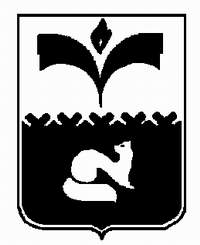 КОНТРОЛЬНО-СЧЕТНАЯ ПАЛАТА  ГОРОДА ПОКАЧИХанты-Мансийский автономный округ – Югра ПРИКАЗОт14.11.2014                                                                                               № 21Об утверждении  плана работы контрольно-счетной палаты города Покачи на 1-е полугодие 2015 года«О плане работы контрольно-счетной палаты города Покачи на 1-е полугодие 2015 года»П Р И К А З Ы В А Ю:В соответствии с пунктом 1 части 5 статьи 5 Регламента контрольно-счетной палаты города Покачи, утвержденного приказом председателя контрольно-счетной палаты города Покачи от 04.12.2013 №35 утвердить план работы контрольно-счетной палаты на 1-е полугодие 2015 года (приложение №1).В соответствии с частью 5 статьи 5 Регламента контрольно-счетной палаты города Покачи, утвержденного приказом председателя контрольно-счетной палаты города Покачи от 04.12.2013 №35 предоставить данный план работы главе города и председателю Думы.Разместить план работы контрольно-счетной палаты на первое полугодие 2015 года на официальном сайте Думы города.Ответственность за исполнение приказа возложить на заместителя председателя контрольно-счетной палаты города Покачи Михайлюк Н.К.Основание:Статья 5 Регламента контрольно-счетной палаты города Покачи.Председатель контрольно-счетной палаты города Покачи                                                                 Н.М. СуминаПриложение к приказу председателя контрольно-счетной палаты города Покачи                                                                                                    от14.11.2014 № 21План работы контрольно-счетной палаты города Покачи на 1-е полугодие 2015 года.№ п/пОбъект проверкиЦель проведения проверкиЦель проведения проверкиПериод исполненияПериод исполненияОтветственные исполнителиОтветственные исполнители123344551. Контрольная деятельность1. Контрольная деятельность1. Контрольная деятельность1. Контрольная деятельность1. Контрольная деятельность1. Контрольная деятельность1. Контрольная деятельность1. Контрольная деятельность1МУ «УКС», Администрация города Покачи.Проверка выполнения муниципальной программы «Проведение капитального ремонта многоквартирных домов города Покачи на 2014-2016 годы» за 2014 год.Проверка выполнения муниципальной программы «Проведение капитального ремонта многоквартирных домов города Покачи на 2014-2016 годы» за 2014 год.Январь.Январь.Инспектор контрольно-счетной палаты. Инспектор контрольно-счетной палаты. 2МБУ ДОД «Детская юношеская спортивная школа».Проверка выполнения муниципального задания за 2013-2014 годы, в том числе: расходование средств субсидии по кодам вида финансового обеспечения: 4-субсидии на выполнение государственного (муниципального) задания и 5-субсидии на иные цели. Проверка выполнения муниципального задания за 2013-2014 годы, в том числе: расходование средств субсидии по кодам вида финансового обеспечения: 4-субсидии на выполнение государственного (муниципального) задания и 5-субсидии на иные цели. Январь-февраль.Январь-февраль.Заместитель председателя контрольно-счетной палаты.Заместитель председателя контрольно-счетной палаты.3Администрация города Покачи;Управление материально-технического обеспечения.Проверка целевого и эффективного использования имущества, закрепленного за администрацией города Покачи на праве оперативного управления. Итого проведения инвентаризации по состоянию на 01.02.2015 года.Проверка целевого и эффективного использования имущества, закрепленного за администрацией города Покачи на праве оперативного управления. Итого проведения инвентаризации по состоянию на 01.02.2015 года.Февраль.Февраль.Инспектор контрольно-счетной палаты.Инспектор контрольно-счетной палаты.4Администрация.Предупреждение и выявление нарушений законодательства РФ в сфере закупок.Предупреждение и выявление нарушений законодательства РФ в сфере закупок.Февраль.Февраль.Инспектор контрольно-счетной палаты. Инспектор контрольно-счетной палаты. 5МБОУ СОШ №1.Предупреждение и выявление нарушений законодательства РФ в сфере закупок.Предупреждение и выявление нарушений законодательства РФ в сфере закупок.Март.Март.Инспектор контрольно-счетной палаты. Инспектор контрольно-счетной палаты. 6МБУ «Городская библиотека».Проверка выполнения муниципального задания за 2013-2014 годы, в том числе: расходование средств субсидии по кодам вида финансового обеспечения 4-субсидии на выполнение государственного (муниципального) задания и 5-субсидии на иные цели. Предупреждение и выявление нарушений законодательства РФ в сфере закупок.Проверка выполнения муниципального задания за 2013-2014 годы, в том числе: расходование средств субсидии по кодам вида финансового обеспечения 4-субсидии на выполнение государственного (муниципального) задания и 5-субсидии на иные цели. Предупреждение и выявление нарушений законодательства РФ в сфере закупок.Март.Март.Заместитель председателя контрольно-счетной палаты,инспектор контрольно-счетной палаты..Заместитель председателя контрольно-счетной палаты,инспектор контрольно-счетной палаты..7Администрация города Покачи.Проверка выполнения муниципальной программы «Комплексное развитие систем коммунальной инфраструктуры города Покачи на 2011-2015 годы» за 2014 год.Проверка выполнения муниципальной программы «Комплексное развитие систем коммунальной инфраструктуры города Покачи на 2011-2015 годы» за 2014 год.Март.Март.Инспектор контрольно-счетной палаты.Инспектор контрольно-счетной палаты.8МБУ ДК «Октябрь».Предупреждение и выявление нарушений законодательства РФ в сфере закупок.Предупреждение и выявление нарушений законодательства РФ в сфере закупок.Апрель.Апрель.Инспектор контрольно-счетной палаты.Инспектор контрольно-счетной палаты.9МБОУ СОШ №2.Предупреждение и выявление нарушений законодательства РФ в сфере закупок.Предупреждение и выявление нарушений законодательства РФ в сфере закупок.Апрель.Апрель.Инспектор контрольно-счетной палаты.Инспектор контрольно-счетной палаты.10МУ «УКС».Проверка выполнения муниципальной программы «Капитальный ремонт объектов муниципальной собственности города Покачи на 2014-2016 год» за 2014 год.Проверка выполнения муниципальной программы «Капитальный ремонт объектов муниципальной собственности города Покачи на 2014-2016 год» за 2014 год.Апрель.Апрель.Инспектор контрольно-счетной палаты.Инспектор контрольно-счетной палаты.11Внешняя проверка годового отчета «Об исполнении бюджета города Покачи  за 2014 год».Установление законности, полноты и достоверности данных, содержащихся в отчете.Соответствие фактического исполнения  его плановым назначениям. Установление законности, полноты и достоверности данных, содержащихся в отчете.Соответствие фактического исполнения  его плановым назначениям. Апрель.Апрель.Председатель, заместитель председателя, инспекторы контрольно-счетной палаты.Председатель, заместитель председателя, инспекторы контрольно-счетной палаты.12Администрация города Покачи. Проверка целевого и эффективного использования средств, выделенных на реализацию мероприятий по благоустройству города за 2014 год.Проверка целевого и эффективного использования средств, выделенных на реализацию мероприятий по благоустройству города за 2014 год.Май.Май.Инспектор контрольно-счетной палаты. Инспектор контрольно-счетной палаты. 13МБОУ СОШ №4.Предупреждение и выявление нарушений законодательства РФ в сфере закупок.Предупреждение и выявление нарушений законодательства РФ в сфере закупок.Май.Май.Инспектор контрольно-счетной палаты.Инспектор контрольно-счетной палаты.14МБУ «Краеведческий музей».Проверка выполнения муниципального задания за 2013-2014 годы, в том числе: расходование средств субсидии по кодам вида финансового обеспечения 4-субсидии на выполнение государственного (муниципального) задания и 5-субсидии на иные цели. Предупреждение и выявление законодательства РФ в сфере закупок.Проверка выполнения муниципального задания за 2013-2014 годы, в том числе: расходование средств субсидии по кодам вида финансового обеспечения 4-субсидии на выполнение государственного (муниципального) задания и 5-субсидии на иные цели. Предупреждение и выявление законодательства РФ в сфере закупок.Май.Май.Заместитель председателя контрольно-счетной палаты,инспектор контрольно-счетной палаты.Заместитель председателя контрольно-счетной палаты,инспектор контрольно-счетной палаты.15Администрация города Покачи, МКУ «УМТО».«Природоохранные мероприятия города Покачи на 2012-2015 годы» за 2014 год.«Природоохранные мероприятия города Покачи на 2012-2015 годы» за 2014 год.Июнь.Июнь.Инспектор контрольно-счетной палаты.Инспектор контрольно-счетной палаты.16Осуществление проверок по поручению главы города, председателя Думы города Покачи, обращениям депутатов Думы и запросам постоянных комиссий и фракций. Осуществление проверок по поручению главы города, председателя Думы города Покачи, обращениям депутатов Думы и запросам постоянных комиссий и фракций. По мере поступления в КСП.По мере поступления в КСП.Заместитель председателя,инспекторы контрольно-счетной палаты.Заместитель председателя,инспекторы контрольно-счетной палаты.17Прием граждан по личным вопросам.Прием граждан по личным вопросам.Январь-июнь.Январь-июнь.Председатель контрольно-счетной палаты.Председатель контрольно-счетной палаты.18Рассмотрение обращений граждан.Рассмотрение обращений граждан.Январь-июнь.Январь-июнь.Председатель, заместитель председателя, инспекторы контрольно-счетной палаты.Председатель, заместитель председателя, инспекторы контрольно-счетной палаты. Экспертно-аналитическая деятельность. Экспертно-аналитическая деятельность. Экспертно-аналитическая деятельность. Экспертно-аналитическая деятельность. Экспертно-аналитическая деятельность. Экспертно-аналитическая деятельность. Экспертно-аналитическая деятельность. Экспертно-аналитическая деятельность.Содержание работСодержание работПериод исполненияПериод исполненияОтветственные исполнители1Проверка исполнения представлений по результатам проведенных контрольных мероприятий во 2-м полугодии 2014 года. Проверка исполнения представлений по результатам проведенных контрольных мероприятий во 2-м полугодии 2014 года. Январь-июнь.Январь-июнь.Заместитель председателя, специалисты контрольно-счетной палаты.2Проведение экспертизы исполнения бюджета города за 1-й квартал 2015 года.Проведение экспертизы исполнения бюджета города за 1-й квартал 2015 года.Июнь.Июнь.Заместитель председателя, специалисты контрольно-счетной палаты.3Подготовка заключений на проекты решений Думы города и проекты Постановлений администрации города по вопросам, находящимся в компетенции контрольно-счетной палаты в соответствии с регламентом контрольно-счетной палаты.Подготовка заключений на проекты решений Думы города и проекты Постановлений администрации города по вопросам, находящимся в компетенции контрольно-счетной палаты в соответствии с регламентом контрольно-счетной палаты.Январь-июнь.Январь-июнь.Председатель, заместитель председателя, специалисты контрольно-счетной палаты.4Экспертиза документов и согласование решений заказчиков о возможности заключения контрактов с единственным поставщиком. Экспертиза документов и согласование решений заказчиков о возможности заключения контрактов с единственным поставщиком. Январь-июнь.Январь-июнь.Инспектор контрольно-счетной палаты.3. Информационная деятельность3. Информационная деятельность3. Информационная деятельность3. Информационная деятельность3. Информационная деятельность3. Информационная деятельность3. Информационная деятельность3. Информационная деятельность1Подготовка и представление в Думу города, главе города и прокуратуру информации о результатах проведенных контрольных мероприятий.Январь-июнь.Январь-июнь.Заместитель председателя, специалисты контрольно-счетной палаты.Заместитель председателя, специалисты контрольно-счетной палаты.2Подготовка отчета о работе контрольно-счетной палаты за 2014 год и   информации о результатах работы контрольно-счетной палаты за 1-й квартал 2015 года.Февраль, май.Февраль, май.Председатель, заместитель председателя, специалисты контрольно-счетной палаты.Председатель, заместитель председателя, специалисты контрольно-счетной палаты.3Подготовка плана работы контрольно-счетной палаты на 2-е полугодие 2015 года.Май. Май. Председатель, заместитель председателя, специалисты контрольно-счетной палаты.Председатель, заместитель председателя, специалисты контрольно-счетной палаты.4Подготовка и предоставление письменных ответов на запросы органов местного самоуправления по вопросам, входящим в компетенцию контрольно-счетной палаты.По мере поступления в контрольно-счетную палату.По мере поступления в контрольно-счетную палату.Председатель, заместитель председателя, специалисты контрольно-счетной палаты.Председатель, заместитель председателя, специалисты контрольно-счетной палаты.